学術誌テンプレート(ゴシックBold 15pt〜16pt)赤木律子1・綾波怜2*　（和文著者/明朝12pt）要旨：「日本女性科学者の会 学術誌」は、(1) 会員の学術的研究活動の成果に基づく総説や研究紹介、 (2) 原著論文、(3) 会員の調査研究と啓発教育活動の実践についての調査・報告、 (4) 最新の科学的話題に関するトピックスを掲載します。日本文要旨は400字以内、英文要旨（論文末に記載）は200words以内です。投稿は原則として本会会員によりますが、非会員も投稿できるものとします。（要旨/明朝10pt、400字以内）KEYWORDS:（日本語で併記する/明朝 10pt,）　１．○○（←章タイトル/ゴシックBold 10pt）「日本女性科学者の会 学術誌」に投稿する際のスタイルテンプレートです。原稿の構成，図表，文献の書き方など「投稿規定」に従って作製し，原稿の長さや図や表の質，文字の見やすさなどを確認して下さい。（本文/明朝10p 　23字×48行×2段）非会員も投稿できるものとしますが、本文8ページ(あるいは原稿種により10ページ)以内、冊子1号につき2編以内とします。内容は学術論文、学術論文に準ずるもの、科学の啓蒙に関するもの、或いは女性研究者を啓発するものとします。掲載可否は編集委員会の決定に従うものとします。依頼原稿の場合、掲載料は無料とし、また、査読なしとして編集委員による閲読をおこないます1)。投稿原稿種は、原著論文、総説、研究紹介、調査報告、短報・抄録、トピックス・随想等とし投稿論文には本誌指定の投稿表紙を添付してください2)。このテンプレートの１ページ目に入っています。２．○○○（←2行にかかる章タイトルの場合/　　　　　　　　ゴシック/Bold/10pt/センタリング）〇〇（本文/明朝10p 　23字×48行〇〇〇〇〇〇〇〇〇〇〇〇〇〇〇〇〇〇〇〇〇〇〇〇〇〇〇〇〇〇〇〇〇〇〇〇〇〇2.1　○○○（中タイトル/ゴシックBold 10pt）〇〇（本文/明朝10p 　23字×48行〇〇〇〇〇〇〇〇〇〇〇〇〇〇〇〇〇〇〇〇〇〇〇〇〇〇〇〇〇〇〇〇〇〇〇〇〇〇〇〇〇〇〇〇〇〇〇〇〇〇〇〇〇〇〇2.2　○○○（中タイトル/ゴシック10pt左寄せ）〇〇〇〇〇〇〇〇〇〇〇〇〇〇〇〇〇〇〇〇〇〇〇〇〇〇〇〇〇〇〇〇〇〇〇〇〇〇〇〇〇〇〇〇〇〇〇〇〇〇〇〇〇〇〇〇〇〇〇〇〇〇〇〇〇〇〇〇〇〇〇〇〇〇〇〇〇〇〇〇〇〇〇〇〇〇〇〇〇〇〇〇〇〇〇〇〇〇〇〇〇〇〇〇〇〇〇〇〇〇〇〇〇〇〇〇〇2.3　○○○（中タイトル/ゴシック10pt左寄せ）〇〇〇〇〇〇〇〇〇〇〇〇〇〇〇〇〇〇〇〇〇〇〇〇〇〇〇〇〇〇〇〇〇〇〇〇〇〇〇〇〇〇〇〇〇〇〇〇〇〇〇〇〇〇〇〇〇〇〇〇〇〇〇〇〇〇〇〇〇〇〇〇〇〇〇〇〇〇〇〇〇〇〇〇〇〇〇〇〇〇〇〇〇〇〇〇〇〇〇〇〇〇〇〇〇〇〇〇〇〇〇〇〇〇〇〇〇2.3.1　○○○○○○○○（小タイトル/ゴシック10pt左寄せ）〇〇〇〇〇（本文/明朝10p 小タイトルから改行なしで本文　23字×48行×2段）〇〇〇〇〇〇〇〇〇〇〇〇〇〇〇〇〇〇〇〇〇〇〇〇〇〇〇〇〇〇〇〇〇〇〇〇〇〇〇〇〇〇〇〇〇〇〇〇〇〇〇〇〇〇〇〇〇〇〇〇〇〇〇〇〇〇〇〇〇〇〇〇〇〇〇〇〇〇〇〇〇〇〇〇〇〇〇〇〇〇〇〇〇〇〇〇〇〇〇〇〇〇〇〇〇〇〇〇〇2.3.2　○○○（ゴシック10pt）〇〇〇〇〇〇〇〇〇〇〇〇〇〇〇〇〇〇〇〇〇〇〇〇〇〇（本文/明朝10p 小タイトルから改行なしで本文　23字×48行×2段）〇〇〇〇〇〇〇〇〇〇〇〇〇〇〇〇〇〇〇〇〇〇〇〇〇〇〇〇〇〇〇〇〇〇〇〇〇〇〇〇〇〇〇〇〇〇〇〇〇〇〇〇〇〇〇〇〇〇〇〇〇〇〇〇〇〇〇〇〇〇〇〇〇〇〇〇〇〇〇〇〇〇〇〇〇〇〇〇〇〇〇３．○○○（章タイトル）　〇〇〇〇〇〇〇〇〇〇〇〇〇〇〇〇〇〇〇〇〇〇〇〇〇〇〇〇〇〇〇〇〇〇〇〇〇〇〇〇〇〇〇〇〇〇〇〇〇〇〇〇〇〇〇〇〇〇〇〇3.1　○○（中タイトル/ゴシック10pt左寄せ）〇〇〇〇〇〇〇〇〇〇〇〇〇〇〇〇〇〇〇〇〇〇〇〇〇〇〇〇〇〇〇〇〇〇〇〇〇〇〇〇〇〇〇〇〇〇〇〇〇〇〇〇〇〇〇〇〇〇〇〇〇〇〇〇〇〇〇〇〇〇〇〇〇〇〇〇〇〇〇〇〇〇〇〇〇〇〇〇〇〇〇〇〇〇〇〇〇〇〇〇〇〇〇〇〇〇〇〇〇〇〇〇〇〇〇〇〇〇〇〇〇〇〇〇〇〇〇〇3.2　○○（中タイトル/ゴシック10pt左寄せ）〇〇〇〇〇〇〇〇〇〇〇〇〇〇〇〇〇〇〇〇〇〇〇〇〇〇〇〇〇〇〇〇〇〇〇〇〇〇〇〇〇〇〇４．○○○（章タイトルゴシック/ Bold/センタリング10pt）〇〇〇〇〇〇〇〇〇〇〇〇〇〇〇〇〇〇〇〇〇〇〇〇〇〇〇〇〇〇〇〇〇〇〇〇〇〇〇〇〇〇〇〇〇〇〇〇〇〇〇〇〇〇〇〇〇〇〇〇〇〇〇〇〇〇〇〇〇〇〇〇〇〇〇〇〇〇〇〇〇〇〇〇〇〇〇〇〇〇〇〇〇〇〇〇〇〇〇〇〇〇〇〇〇〇〇〇〇〇〇〇〇〇〇〇〇〇〇〇〇〇〇〇〇〇〇〇〇〇〇〇〇〇〇〇〇〇〇〇〇〇〇〇〇〇〇５．○○○（ゴシック/ Bold/センタリング10pt）　〇〇〇〇〇〇〇〇〇〇〇〇〇〇〇〇〇〇〇〇〇〇〇〇〇〇〇〇〇〇〇〇〇〇〇〇〇〇〇〇〇〇〇〇〇〇〇〇〇〇〇〇〇〇〇〇〇〇〇〇〇〇〇〇〇〇〇〇〇〇〇〇〇〇〇〇〇〇〇〇〇〇〇〇〇〇〇〇〇〇〇〇〇〇〇〇〇〇〇〇〇〇〇〇〇〇〇〇〇〇〇〇〇〇〇〇〇〇〇〇〇〇〇〇〇〇〇〇〇〇〇〇〇〇〇〇〇〇〇〇〇〇〇〇〇謝辞（ゴシック/Bold/センタリング10pt）〇〇〇〇〇〇〇〇〇〇〇〇〇〇〇〇〇〇〇〇〇〇〇〇〇〇〇〇〇〇〇〇〇〇〇〇〇〇〇〇〇〇〇〇〇〇〇〇〇〇〇〇〇〇〇〇〇〇〇〇〇〇〇〇〇〇〇〇〇〇〇〇〇〇〇〇〇〇〇〇〇〇〇〇〇〇〇〇〇〇〇〇〇〇〇〇〇〇参考文献（ゴシック/Bold/センタリング10pt）1) M. Koyama, D. Yamasaki, T. Nagashima, C.C. Tasan, K. Tsuzaki: Scripta Materialia 129, 48 (2017). 参考文献はTimes new roman 9 pt）2) S. M. Rossnagel: "Handbook of Vacuum Science and Technology" D. M. Hoffman, B. Singh, I. John H. Thomas (Academic Press, 1998)3) http://www.sjws.info/scientific/Cover.pdf (最終アクセス2020年6月15日)4)https://www.mhlw.go.jp/stf/seisakunitsuite/bunya/hokabunya/kenkyujigyou/i-kenkyu/index.html(最終アクセス2020年6月15日)5)http://www.scj.go.jp/ja/info/kohyo/pdf/kohyo-23-s243.pdf(最終アクセス2020年6月15日)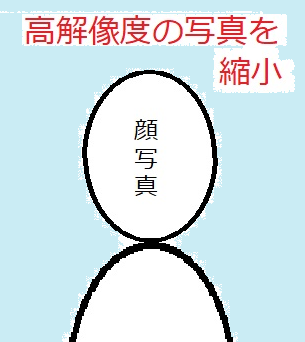 和文名前　Name in English所属（MSゴシックBold/8pt）[学歴]卒業大学名・大学院○○課程修了，カッコ書きで博士号（明朝/Bold/8pt/改行は10pt）[職歴]職歴、これまでのJ-stageを見る限り、2,3行書かれているものが多い様子。○○特別研究員育児休業中云々もここに記入[専門]医療経済学、原子物理学(程度)和文名前　Name in English所属（MSゴシックBold/8pt）[学歴]卒業大学名・大学院○○課程修了，カッコ書きで博士号（明朝/8pt/改行は10pt）[職歴] 職歴、これまでのJ-stageを見る限り、2,3行書かれているものが多い様子。○○特別研究員育児休業中云々もここに記入[専門]分子生物学、発生○○学Template for “Journal of SJWS”Title/Bold/Times new Roman 12ptRitsuko Akagi1, Rei Ayanami2* (Authors name/Times new Roman12pt) 1 Department of Technology Development, Women Research Institute, 2 Faculty of Strategic Studies, Tokyo City University（Affiliation/12pt）Abstract: "Journal of The Society of Japanese Women Scientists" is a review article based on academic research activities. The journal includes Japanese abstract can be up to 400 characters, English abstract can be up to 200 words. Papers are included in following fields: (1) Physics and Chemistry, (2) Life Sciences, (3) Earth Environmental Sciences, (4) Mathematical Information Sciences, and (5) Human Sciences (including science education). （English abstract/Times New Roman10pt, 200 words）KEYWORDS:（up to 5 words, in small letters 10pt,）